湖北省肝胆疾病学会湖北省肝胆疾病学会关于征集2018年度优秀医学学术论文的通知各位会员及专家同仁：为进一步加快我会医学科学的发展，助力创新型学会建设，增强学术交流，活跃学术气氛。经研究，学会办公会决定“征集2018年度优秀医学学术论文”。现将征文有关事项通知如下：一、征文内容肝胆疾病、移植相关医学专业的临床、实验研究、医疗技术、护理等方面的论文。二、征文对象各分支机构（专委会）、本会在册的医疗、技术、护理、管理的相关人员。三、征文范围2018年度在国内外公开发行刊物上发表的论文。四、论文要求1、论文应具有科学性、实用性、论点明确、资料可靠，全文在4000字以内（包括论文摘要、图、表和参考文献等）；2、公开发行刊物上发表的论文，须附期刊封面、目录、正文复印件。所有稿件恕不退还，请作者自留底稿；3、2018年度论文征集由各分支机构（专委会）组织上报，统一将纸质版和电子版报送学会综合办公室。五、征文投稿地址及截止时间投稿邮箱：hbgdjbxh@163.com征文投稿截止时间：2018年9月18日联系人：艾老师、陈老师联系电话：027-67812988六、征文评选学会将组织专家进行征文评选工作。评选分为优秀论文先进个人和优秀论文先进单位组织奖。优秀论文先进个人设一、二、三等奖、优秀奖，对获奖者颁发荣誉证书。 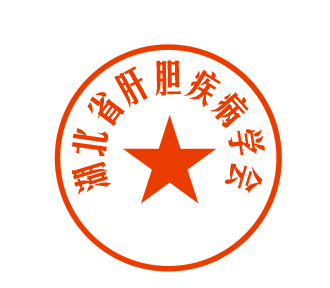                                         湖北省肝胆疾病学会                                                  2018年8月31日                                         附件：湖北省肝胆疾病学会优秀学术论文申报表